Муниципальное бюджетное общеобразовательное учреждение –школа №35имени А. Г. Перелыгина города Орла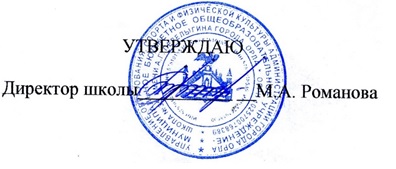 РАБОЧАЯ ПРОГРАММАпо предмету     ФИЗИЧЕСКАЯ КУЛЬТУРА9 класс, 68 часовПрограмму составила: Хвостов Николай Николаевич, первая квалификационная категорияПояснительная записка.Программа по физической культуре на уровне основного общего образования составлена на основе требований к результатам освоения основной образовательной программы ФГОС ООО, а также на основе характеристики планируемых результатов духовно-нравственного развития, воспитания и социализации обучающихся, представленной в федеральной рабочей программе воспитания.Программа по физической культуре представляет собой методически оформленную конкретизацию требований ФГОС ООО и раскрывает их реализацию через конкретное предметное содержание.При создании программы по физической культуре учитывались потребности современного российского общества в физически крепком и дееспособном подрастающем поколении, способном активно включаться в разнообразные формы здорового образа жизни, умеющем использовать ценности физической культуры для самоопределения, саморазвития и самоактуализации. В своей социально-ценностной ориентации программа по физической культуре рассматривается как средство подготовки обучающихся к предстоящей жизнедеятельности, укрепления их здоровья, повышения функциональных и адаптивных возможностей систем организма, развития жизненно важных физических качеств. Программа по физической культуре обеспечивает преемственность с федеральными рабочими программами начального общего и среднего общего образования.Основной целью программы по физической культуре является формирование разносторонне физически развитой личности, способной активно использовать ценности физической культуры для укрепления и длительного сохранения собственного здоровья, оптимизации трудовой деятельности и организации активного отдыха. В программе по физической культуре данная цель конкретизируется и связывается с формированием устойчивых мотивов и потребностей обучающихся в бережном отношении к своему здоровью, целостном развитии физических, психических и нравственных качеств, творческом использовании ценностей физической культуры в организации здорового образа жизни, регулярных занятиях двигательной деятельностью и спортом. Развивающая направленность программы по физической культуре определяется вектором развития физических качеств и функциональных возможностей организма, являющихся основой укрепления их здоровья, повышения надёжности и активности адаптивных процессов. Существенным достижением данной ориентации является приобретение обучающимися знаний и умений в организации самостоятельных форм занятий оздоровительной, спортивной и прикладно-ориентированной физической культурой, возможности познания своих физических способностей и их целенаправленного развития.Воспитывающее значение программы по физической культуре заключается в содействии активной социализации обучающихся на основе осмысления и понимания роли и значения мирового и российского олимпийского движения, приобщения к их культурным ценностям, истории и современному развитию. В число практических результатов данного направления входит формирование положительных навыков и умений в общении и взаимодействии со сверстниками и учителями физической культуры, организации совместной учебной и консультативной деятельности.В целях усиления мотивационной составляющей учебного предмета «Физическая культура», придания ей личностно значимого смысла, содержание программы по физической культуре представляется системой модулей, которые входят структурными компонентами в раздел «Физическое совершенствование».Инвариантные модули включают в себя содержание базовых видов спорта: гимнастика, лёгкая атлетика, зимние виды спорта (на примере лыжной подготовки), спортивные игры, плавание. Инвариантные модули в своём предметном содержании ориентируются на всестороннюю физическую подготовленность обучающихся, освоение ими технических действий и физических упражнений, содействующих обогащению двигательного опыта.Для бесснежных районов Российской Федерации, а также при отсутствии должных условий допускается заменять инвариантный модуль «Лыжные гонки» углублённым освоением содержания других инвариантных модулей («Лёгкая атлетика», «Гимнастика», «Плавание» и «Спортивные игры»). Модуль «Плавание» вводится в учебный процесс при наличии соответствующих условий и материальной базы по решению муниципальных органов управления образованием. Модули «Плавание», «Лыжные гонки» могут быть заменены углублённым изучением материалов других инвариантных модулей.Вариативные модули объединены модулем «Спорт», содержание которого разрабатывается образовательной организацией на основе модульных программ по физической культуре для общеобразовательных организаций. Основной содержательной направленностью вариативных модулей является подготовка обучающихся к выполнению нормативных требований Всероссийского физкультурно-спортивного комплекса «Готов к труду и обороне» (далее – ГТО), активное вовлечение их в соревновательную деятельность.Модуль «Спорт» может разрабатываться учителями физической культуры на основе содержания базовой физической подготовки, национальных видов спорта, современных оздоровительных систем. В рамках данного модуля представлено примерное содержание «Базовой физической подготовки».Содержание программы по физической культуре представлено по годам обучения, для каждого класса предусмотрен раздел «Универсальные учебные действия», в котором раскрывается вклад предмета в формирование познавательных, коммуникативных и регулятивных действий, соответствующих возможностям и особенностям обучающихся данного возраста. Личностные достижения непосредственно связаны с конкретным содержанием учебного предмета и представлены по мере его раскрытия. Общее число часов, рекомендованных для изучения физической культуры на уровне основного общего образования, – 510 часов: в 5 классе – 102 часа (3 часа в неделю), в 6 классе – 102 часа (3 часа в неделю), в 7 классе – 102 часа (3 часа в неделю), в 8 классе – 102 часа (3 часа в неделю), в 9 классе – 102 часа (3 часа в неделю). На модульный блок «Базовая физическая подготовка» отводится 150 часов из общего числа (1 час в неделю в каждом классе) и проводится за счет часов внеурочной деятельности. В программе по физической культуре учитываются личностные и метапредметные результаты, зафиксированные в ФГОС ООО.Часть 1. СОДЕРЖАНИЕ УЧЕБНОГО ПРЕДМЕТА 9 КЛАССЗнания о физической культуре. Здоровье и здоровый образ жизни, вредные привычки и их пагубное влияние на здоровье человека. Туристские походы как форма организации здорового образа жизни. Профессионально-прикладная физическая культура.Способы физкультурной деятельности. Восстановительный массаж как средство оптимизации работоспособности, его правила и приёмы во время самостоятельных занятий физической подготовкой. Банные процедуры как средство укрепления здоровья. Измерение функциональных резервов организма. Оказание первой помощи на самостоятельных занятиях физическими упражнениями и во время активного отдыха.Физическое совершенствование. Физкультурно-оздоровительная деятельность. Занятия физической культурой и режим питания. Упражнения для снижения избыточной массы тела. Оздоровительные, коррекционные и профилактические мероприятия в режиме двигательной активности старшеклассников Спортивно-оздоровительная деятельность. Модуль «Гимнастика». Акробатическая комбинация с включением длинного кувырка с разбега и кувырка назад в упор, стоя ноги врозь (юноши). Гимнастическая комбинация на высокой перекладине. Черлидинг: композиция упражнений с построением пирамид, элементами степ-аэробики, акробатики и ритмической гимнастики (девушки).Модуль «Лёгкая атлетика». Техническая подготовка в беговых и прыжковых упражнениях: бег на короткие и длинные дистанции; прыжки в длину. Техническая подготовка в метании спортивного снаряда с разбега на дальность.Модуль «Зимние виды спорта». Техническая подготовка в передвижении лыжными ходами по учебной дистанции: попеременный двухшажный ход, одновременный одношажный ход, способы перехода с одного лыжного хода на другой.Модуль «Спортивные игры».Баскетбол. Техническая подготовка в игровых действиях: ведение, передачи, приёмы и броски мяча на месте, в прыжке, после ведения.Волейбол. Техническая подготовка в игровых действиях: подачи мяча в разные зоны площадки соперника; приёмы и передачи на месте и в движении; удары и блокировка.Футбол. Техническая подготовка в игровых действиях: ведение, приёмы и передачи, остановки и удары по мячу с места и в движении.Совершенствование техники ранее разученных гимнастических и акробатических упражнений, упражнений лёгкой атлетики и зимних видов спорта; технических действий спортивных игр.Модуль «Спорт». Физическая подготовка к выполнению нормативов Комплекса ГТО с использованием средств базовой физической подготовки, видов спорта и оздоровительных систем физической культуры, национальных видов спорта, культурно-этнических игр.ЧАСТЬ 2. ПЛАНИРУЕМЫЕ РЕЗУЛЬТАТЫЛИЧНОСТНЫЕ РЕЗУЛЬТАТЫГотовность проявлять интерес к истории и развитию физической культуры и спорта в Российской Федерации, гордиться победами выдающихся отечественных спортсменов-олимпийцев;готовность отстаивать символы Российской Федерации во время спортивных соревнований, уважать традиции и принципы современных Олимпийских игр и олимпийского движения;готовность ориентироваться на моральные ценности и нормы межличностного взаимодействия при организации, планировании и проведении совместных занятий физической культурой и спортом, оздоровительных мероприятий в условиях активного отдыха и досуга;готовность оценивать своё поведение и поступки во время проведения совместных занятий физической культурой, участия в спортивных мероприятиях и соревнованиях;готовность оказывать первую медицинскую помощь при травмах и ушибах, соблюдать правила техники безопасности во время совместных занятий физической культурой и спортом;стремление к физическому совершенствованию, формированию культуры движения и телосложения, самовыражению в избранном виде спорта;готовность организовывать и проводить занятия физической культурой и спортом на основе научных представлений о закономерностях физического развития и физической подготовленности с учётом самостоятельных наблюдений за изменением их показателей;осознание здоровья как базовой ценности человека, признание объективной необходимости в его укреплении и длительном сохранении посредством занятий физической культурой и спортом;осознание необходимости ведения здорового образа жизни как средства профилактики пагубного влияния вредных привычек на физическое, психическое и социальное здоровье человека;способность адаптироваться к стрессовым ситуациям, осуществлять профилактические мероприятия по регулированию эмоциональных напряжений, активному восстановлению организма после значительных умственных и физических нагрузок;готовность соблюдать правила безопасности во время занятий физической культурой и спортом, проводить гигиенические и профилактические мероприятия по организации мест занятий, выбору спортивного инвентаря и оборудования, спортивной одежды;готовность соблюдать правила и требования к организации бивуака во время туристских походов, противостоять действиям и поступкам, приносящим вред окружающей среде;освоение опыта взаимодействия со сверстниками, форм общения и поведения при выполнении учебных заданий на уроках физической культуры, игровой и соревновательной деятельности;повышение компетентности в организации самостоятельных занятий физической культурой, планировании их содержания и направленности в зависимости от индивидуальных интересов и потребностей;формирование представлений об основных понятиях и терминах физического воспитания и спортивной тренировки, умений руководствоваться ими в познавательной и практической деятельности, общении со сверстниками, публичных выступлениях и дискуссиях.МЕТАПРЕДМЕТНЫЕ РЕЗУЛЬТАТЫУниверсальные познавательные действия:проводить сравнение соревновательных упражнений Олимпийских игр древности и современных Олимпийских игр, выявлять их общность и различия;осмысливать Олимпийскую хартию как основополагающий документ современного олимпийского движения, приводить примеры её гуманистической направленности;анализировать влияние занятий физической культурой и спортом на воспитание положительных качеств личности, устанавливать возможность профилактики вредных привычек; характеризовать туристские походы как форму активного отдыха, выявлять их целевое предназначение в сохранении и укреплении здоровья; руководствоваться требованиями техники безопасности во время передвижения по маршруту и организации бивуака;устанавливать причинно-следственную связь между планированием режима дня и изменениями показателей работоспособности;устанавливать связь негативного влияния нарушения осанки на состояние здоровья и выявлять причины нарушений, измерять индивидуальную форму и составлять комплексы упражнений по профилактике и коррекции выявляемых нарушений;устанавливать причинно-следственную связь между уровнем развития физических качеств, состоянием здоровья и функциональными возможностями основных систем организма;устанавливать причинно-следственную связь между качеством владения техникой физического упражнения и возможностью возникновения травм и ушибов во время самостоятельных занятий физической культурой и спортом;устанавливать причинно-следственную связь между подготовкой мест занятий на открытых площадках и правилами предупреждения травматизма.Универсальные коммуникативные действия:выбирать, анализировать и систематизировать информацию из разных источников об образцах техники выполнения разучиваемых упражнений, правилах планирования самостоятельных занятий физической и технической подготовкой;вести наблюдения за развитием физических качеств, сравнивать их показатели с данными возрастно-половых стандартов, составлять планы занятий на основе определённых правил и регулировать нагрузку по частоте пульса и внешним признакам утомления;описывать и анализировать технику разучиваемого упражнения, выделять фазы и элементы движений, подбирать подготовительные упражнения и планировать последовательность решения задач обучения; оценивать эффективность обучения посредством сравнения с эталонным образцом;наблюдать, анализировать и контролировать технику выполнения физических упражнений другими учащимися, сравнивать её с эталонным образцом, выявлять ошибки и предлагать способы их устранения;изучать и коллективно обсуждать технику «иллюстративного образца» разучиваемого упражнения, рассматривать и моделировать появление ошибок, анализировать возможные причины их появления, выяснять способы их устранения.Универсальные учебные регулятивные действия:составлять и выполнять индивидуальные комплексы физических упражнений с разной функциональной направленностью, выявлять особенности их воздействия на состояние организма, развитие его резервных возможностей с помощью процедур контроля и функциональных проб;составлять и выполнять акробатические и гимнастические комплексы упражнений, самостоятельно разучивать сложно-координированные упражнения на спортивных снарядах;активно взаимодействовать в условиях учебной и игровой деятельности, ориентироваться на указания учителя и правила игры при возникновении  конфликтных и нестандартных ситуаций, признавать своё право и право других на ошибку, право на её совместное исправление;разучивать и выполнять технические действия в игровых видах спорта, активно взаимодействуют при совместных тактических действиях в защите и нападении, терпимо относится к ошибкам игроков своей команды и команды соперников;организовывать оказание первой помощи при травмах и ушибах во время самостоятельных занятий физической культурой и спортом, применять способы и приёмы помощи в зависимости от характера и признаков полученной травмы.ПРЕДМЕТНЫЕ РЕЗУЛЬТАТЫ9 КЛАССК концу обучения в 9 классе обучающийся научится:отстаивать принципы здорового образа жизни, раскрывать эффективность его форм в профилактике вредных привычек; обосновывать пагубное влияние вредных привычек на здоровье человека, его социальную и производственную деятельность;понимать пользу туристских подходов как формы организации здорового образа жизни, выполнять правила подготовки к пешим походам, требования безопасности при передвижении и организации бивуака;объяснять понятие «профессионально-прикладная физическая культура», её целевое предназначение, связь с характером и особенностями профессиональной деятельности; понимать необходимость занятий профессионально-прикладной физической подготовкой учащихся общеобразовательной школы;использовать приёмы массажа и применять их в процессе самостоятельных занятий физической культурой и спортом, выполнять гигиенические требования к процедурам массажа;измерять индивидуальные функциональные резервы организма с помощью проб Штанге, Генча, «задержки дыхания»; использовать их для планирования индивидуальных занятий спортивной и профессионально-прикладной физической подготовкой;определять характер травм и ушибов, встречающихся на самостоятельных занятиях физическими упражнениями и во время активного отдыха,  применять способы оказания первой помощи; составлять и выполнять комплексы упражнений из разученных акробатических упражнений с повышенными требованиями к технике их выполнения (юноши);составлять и выполнять гимнастическую комбинацию на высокой перекладине из разученных упражнений, с включением элементов размахивания и соскока вперёд способом «прогнувшись» (юноши);составлять и выполнять композицию упражнений черлидинга с построением пирамид, элементами степ-аэробики и акробатики (девушки);составлять и выполнять комплекс ритмической гимнастики с включением элементов художественной гимнастики, упражнений на гибкость и равновесие (девушки);совершенствовать технику беговых и прыжковых упражнений в процессе самостоятельных занятий технической подготовкой к выполнению нормативных требований комплекса ГТО;совершенствовать технику передвижения лыжными ходами в процессе самостоятельных занятий технической подготовкой к выполнению нормативных требований комплекса ГТО;совершенствовать технические действия в спортивных играх: баскетбол, волейбол, футбол, взаимодействовать с игроками своих команд в условиях игровой деятельности, при организации тактических действий в нападении и защите;тренироваться в упражнениях общефизической и специальной физической подготовки с учётом индивидуальных и возрастно-половых особенностей.ЧАСТЬ 3. ТЕМАТИЧЕСКОЕ ПЛАНИРОВАНИЕ 9 КЛАСС, 68 ЧАСОВУЧЕБНО-МЕТОДИЧЕСКОЕ ОБЕСПЕЧЕНИЕ ОБРАЗОВАТЕЛЬНОГО ПРОЦЕССА ОБЯЗАТЕЛЬНЫЕ УЧЕБНЫЕ МАТЕРИАЛЫ ДЛЯ УЧЕНИКАФизическая культура,5 класс, 6-7 класс, 8-9 класс, /Матвеев А.П., Акционерное общество «Издательство «Просвещение».МЕТОДИЧЕСКИЕ МАТЕРИАЛЫ ДЛЯ УЧИТЕЛЯПримерные рабочие программы. Предметная линия учебников А. П. Матвеева. 5-9 классы : учебное пособие для общеобразовательных. организаций / А. П. Матвеев. — 6-е изд. — М. : Просвещение, 2021Рабочая программа 5-9 класс по физической культуре. Предметная линия учебников А. П. Сообщество учителей физической культуры на портале «Сеть творческих учителейОбразовательные сайты для учителей физической культурыЦИФРОВЫЕ ОБРАЗОВАТЕЛЬНЫЕ РЕСУРСЫ И РЕСУРСЫ СЕТИ ИНТЕРНЕТhttp://metodsovet.su/dir/fiz_kultura/http://www.trainer.h1.ru/ - сайт учителяhttp://cnit.ssau.ru/do/articles/fizo/fizo1, http://school-collection.edu.ru, http://www.openclass.ru, http://spo.1september.ru/urokМАТЕРИАЛЬНО-ТЕХНИЧЕСКОЕ ОБЕСПЕЧЕНИЕ ОБРАЗОВАТЕЛЬНОГО ПРОЦЕССАУЧЕБНОЕ ОБОРУДОВАНИЕСтенка гимнастическая.Скамейка гимнастическая жёсткая 
Комплект навесного оборудования (перекладина, мишени для метания, тренировочные баскетбольные щиты).Мячи: набивной 1и 2 кг, мяч малый (теннисный), мяч малый (мягкий), мячи баскетбольные, волейбольные, футбольные.Скакалка детская. Мат гимнастический. Кегли.Обруч пластиковый детский. Сетка волейбольная.Гимнастический козел. Лыжи.Лыжные палки. Лыжные ботинки.ОБОРУДОВАНИЕ ДЛЯ ПРОВЕДЕНИЯ ПРАКТИЧЕСКИХ РАБОТКомпьютер, мультимедиапроектор№
п/пНаименование разделов и тем программыКоличество часовЭлектронные (цифровые) образовательные ресурсыРаздел 1. ЗНАНИЯ О ФИЗИЧЕСКОЙ КУЛЬТУРЕ (3 часа)Раздел 1. ЗНАНИЯ О ФИЗИЧЕСКОЙ КУЛЬТУРЕ (3 часа)Раздел 1. ЗНАНИЯ О ФИЗИЧЕСКОЙ КУЛЬТУРЕ (3 часа)Раздел 1. ЗНАНИЯ О ФИЗИЧЕСКОЙ КУЛЬТУРЕ (3 часа)1.1.Здоровье и здоровый образ жизни, вредные привычки и их пагубное влияние на здоровье человека.1https://fk12.ru/books/fizicheskaya-kultura-8-9-klassy-matveev1.2.Туристские походы как форма организации здорового образа жизни.  1https://fk12.ru/books/fizicheskaya-kultura-8-9-klassy-matveev1.3.Профессионально-прикладная физическая культура1https://fk12.ru/books/fizicheskaya-kultura-8-9-klassy-matveevРаздел 2. СПОСОБЫ ФИЗКУЛЬТУРНОЙ ДЕЯТЕЛЬНОСТИ (3 часов)Раздел 2. СПОСОБЫ ФИЗКУЛЬТУРНОЙ ДЕЯТЕЛЬНОСТИ (3 часов)Раздел 2. СПОСОБЫ ФИЗКУЛЬТУРНОЙ ДЕЯТЕЛЬНОСТИ (3 часов)Раздел 2. СПОСОБЫ ФИЗКУЛЬТУРНОЙ ДЕЯТЕЛЬНОСТИ (3 часов)2.1.Восстановительный массаж как средство оптимизации работоспособности, его правила и приёмы во время самостоятельных занятий физической подготовкой.1https://fk12.ru/books/fizicheskaya-kultura-8-9-klassy-matveev2.2.Банные процедуры как средство укрепления здоровья. Измерение функциональных резервов организма. 1https://fk12.ru/books/fizicheskaya-kultura-8-9-klassy-matveev2.3Оказание первой помощи на самостоятельных занятиях физическими упражнениями и во время активного отдыха1https://fk12.ru/books/fizicheskaya-kultura-8-9-klassy-matveevРаздел 3. ФИЗИЧЕСКОЕ СОВЕРШЕНСТВОВАНИЕ (62часа)Раздел 3. ФИЗИЧЕСКОЕ СОВЕРШЕНСТВОВАНИЕ (62часа)Раздел 3. ФИЗИЧЕСКОЕ СОВЕРШЕНСТВОВАНИЕ (62часа)Раздел 3. ФИЗИЧЕСКОЕ СОВЕРШЕНСТВОВАНИЕ (62часа)3.1.Занятия физической культурой и режим питания. Упражнения для снижения избыточной массы тела.1https://fk12.ru/books/fizicheskaya-kultura-8-9-klassy-matveev3.2.Оздоровительные, коррекционные и профилактические мероприятия в режиме двигательной активности старшеклассников1https://fk12.ru/books/fizicheskaya-kultura-8-9-klassy-matveevМодуль «Гимнастика». 10 часовМодуль «Гимнастика». 10 часовМодуль «Гимнастика». 10 часовМодуль «Гимнастика». 10 часов3.3.Организующие команды и приемы: построение в шеренгу и колонну; выполнение основной стойки по команде “Смирно».Поворот на пол- оборота. 1https://fk12.ru/books/fizicheskaya-kultura-8-9-klassy-matveev3.4.Упражнения на низкой перекладине — вис на согнутых руках, вис стоя спереди, сзади, зависом одной, двумя ногами.1https://fk12.ru/books/fizicheskaya-kultura-8-9-klassy-matveev3.5.Гимнастическая комбинация на гимнастическом бревне из ранее освоенных упражнений с увеличивающимся числом технических элементов в прыжках, поворотах и передвижениях (девушки). Гимнастическая комбинация с включением ранее освоенных упражнений в упорах и висах (юноши) 1https://fk12.ru/books/fizicheskaya-kultura-8-9-klassy-matveev3.6 Вольные упражнения на базе ранее разученных акробатических упражнений и упражнений ритмической гимнастики (девушки).2https://fk12.ru/books/fizicheskaya-kultura-8-9-klassy-matveev3.7.М: Кувырок вперед и назад в упор ноги врозь, длинный кувырок вперёд. Стойка на голове и руках. Д: «Мост» и поворот в упор стоя на одном колене.2https://fk12.ru/books/fizicheskaya-kultura-8-9-klassy-matveev3.8.Акробатические комбинации. Например: 1) мост из положения лежа на спине, опуститься в исходное положение, переворот в положение лежа на животе, прыжок с опорой на руки в упор присев; 2) кувырок вперед в упор присев, кувырок назад в упор присев, из упора присев стойка на лопатках, переворот на живот, прыжком переход в упор присев, кувырок вперед.2https://fk12.ru/books/fizicheskaya-kultura-8-9-klassy-matveev3.9.Упражнения с гантелями и набивными мячами, танцевальные упражнения.1https://fk12.ru/books/fizicheskaya-kultura-8-9-klassy-matveevМодуль «Лёгкая атлетика». 17Модуль «Лёгкая атлетика». 17Модуль «Лёгкая атлетика». 17Модуль «Лёгкая атлетика». 173.10. Рекомендации по технике безопасности во время выполнения беговых упражнений на самостоятельных занятиях лёгкой атлетикой Правила проведения соревнований по сдаче норм комплекса ГТО. Самостоятельная подготовка к выполнению нормативных требований комплекса ГТО в беге и технических дисциплинах лёгкой атлетики.2https://fk12.ru/books/fizicheskaya-kultura-8-9-klassy-matveev3.11Бег с изменяющимся направлением по ограниченной опоре; пробегание коротких отрезков из разных исходных положений; прыжки через скакалку на месте на одной ноге и двух ногах поочередно. Прыжок в длину с места.3https://fk12.ru/books/fizicheskaya-kultura-8-9-klassy-matveev3.12.Повторное выполнение беговых упражнений с максимальной скоростью с высокого старта, из разных исходных положений; челночный бег; ускорение из разных исходных положений.3https://fk12.ru/books/fizicheskaya-kultura-8-9-klassy-matveev3.13.Равномерный  бег в режиме умеренной интенсивности, чередующийся с ходьбой, с бегом в режиме большой интенсивности, с ускорениями; повторный бег с максимальной скоростью на дистанцию 30 м,60); бег на дистанцию до 400 м; равномерный 6_минутный бег.3https://fk12.ru/books/fizicheskaya-kultura-8-9-klassy-matveev3.14.Рекомендации по технике безопасности при выполнении упражнений в метании малого мяча и со способами их использования для развития точности движения2https://fk12.ru/books/fizicheskaya-kultura-8-9-klassy-matveev3.15.Броски в стенку и ловля теннисного мяча в максимальном темпе, из разных исходных положений, с поворотами.2https://fk12.ru/books/fizicheskaya-kultura-8-9-klassy-matveev3.16.Метание малого мячаКачества, необходимые для метания. Правильное держания мяча для метания. Техника выполнения разбега, броска, торможения после броска. Упражнения для освоения и закрепления техники метания мяча2https://fk12.ru/books/fizicheskaya-kultura-8-9-klassy-matveevМодуль «Зимние виды спорта». 8 часовМодуль «Зимние виды спорта». 8 часовМодуль «Зимние виды спорта». 8 часовМодуль «Зимние виды спорта». 8 часов3.17.Рекомендациями учителя по технике безопасности на занятиях лыжной подготовкой; способами использования упражнений в передвижении на лыжах для развития выносливости1https://fk12.ru/books/fizicheskaya-kultura-8-9-klassy-matveev3.18Передвижение на лыжах одновременным бесшажным ходом; 2https://fk12.ru/books/fizicheskaya-kultura-8-9-klassy-matveev3.19.Преодоление естественных препятствий на лыжах широким шагом, перешагиванием, перелазанием;2https://fk12.ru/books/fizicheskaya-kultura-8-9-klassy-matveev3.20.Торможение боковым скольжением при спуске на лыжах с пологого склона;1https://fk12.ru/books/fizicheskaya-kultura-8-9-klassy-matveev3.21.Переход с попеременного двухшажного хода на одновременный бесшажный ход и обратно;1https://fk12.ru/books/fizicheskaya-kultura-8-9-klassy-matveev3.22.Ранее разученные упражнения лыжной подготовки в передвижениях на лыжах, при спусках, подъёмах, торможении.1https://fk12.ru/books/fizicheskaya-kultura-8-9-klassy-matveevМодуль «Спортивные игры. Баскетбол». 10 часовМодуль «Спортивные игры. Баскетбол». 10 часовМодуль «Спортивные игры. Баскетбол». 10 часовМодуль «Спортивные игры. Баскетбол». 10 часов3.23.Техника безопасности на урока по баскетболу. Рекомендациями учителя по использованию подготовительных и подводящих упражнений для освоения технических действий игры баскетбол.1https://fk12.ru/books/fizicheskaya-kultura-8-9-klassy-matveev3.24Развитие координационных способностей.Ведение мяча. Положение игрока при ведении мяча. Обводка с изменением скорости. Обводка с изменением направления. 2https://fk12.ru/books/fizicheskaya-kultura-8-9-klassy-matveev3.25Повороты туловища в правую и левую стороны с удержанием мяча двумя руками.2https://fk12.ru/books/fizicheskaya-kultura-8-9-klassy-matveev3.26.Передача мяча одной рукой от плеча и снизу;2https://fk12.ru/books/fizicheskaya-kultura-8-9-klassy-matveev3.27.Бросок мяча двумя и одной рукой в прыжке2https://fk12.ru/books/fizicheskaya-kultura-8-9-klassy-matveev3.28.Игровая деятельность по правилам с использованием ранее разученных технических приёмов.1https://fk12.ru/books/fizicheskaya-kultura-8-9-klassy-matveevМодуль «Спортивные игры. Волейбол». 8 часовМодуль «Спортивные игры. Волейбол». 8 часовМодуль «Спортивные игры. Волейбол». 8 часовМодуль «Спортивные игры. Волейбол». 8 часов3.29.Техника безопасности на урока по волейболу. Рекомендациями учителя по использованию подготовительных и подводящих упражнений для освоения технических действий игры волейбол1https://fk12.ru/books/fizicheskaya-kultura-8-9-klassy-matveev3.30Техника передачи мяча двумя руками сверху, с низу. Стойки и перемещения. Подача мяча. 2https://fk12.ru/books/fizicheskaya-kultura-8-9-klassy-matveev3.31Прямой нападающий удар; индивидуальное блокирование мяча в прыжке с места; 2https://fk12.ru/books/fizicheskaya-kultura-8-9-klassy-matveev3.32.Тактические действия в защите и нападении.2https://fk12.ru/books/fizicheskaya-kultura-8-9-klassy-matveev3.33.Игровая деятельность по правилам с использованием ранее разученных технических приёмов.1https://fk12.ru/books/fizicheskaya-kultura-8-9-klassy-matveevМодуль «Спортивные игры. Футбол». 4 часаМодуль «Спортивные игры. Футбол». 4 часаМодуль «Спортивные игры. Футбол». 4 часаМодуль «Спортивные игры. Футбол». 4 часа3.34.Техника безопасности на урока по футболу. Рекомендациями учителя по использованию подготовительных и подводящих упражнений для освоения технических действий игры футбол1https://fk12.ru/books/fizicheskaya-kultura-8-9-klassy-matveev3.35Удар по мячу с разбега внутренней частью подъёма стопы; остановка мяча внутренней стороной стопы. 1https://fk12.ru/books/fizicheskaya-kultura-8-9-klassy-matveev3.36.Правила игры в мини-футбол; технические и тактические действия.1https://fk12.ru/books/fizicheskaya-kultura-8-9-klassy-matveev3.37.Игровая деятельность по правилам мини-футбола с использованием ранее разученных технических приёмов (девушки). Игровая деятельность по правилам классического футбола с использованием ранее разученных технических приёмов (юноши).1https://fk12.ru/books/fizicheskaya-kultura-8-9-klassy-matveevМодуль «Спорт». Модуль «Спорт». Модуль «Спорт». Модуль «Спорт». 3.38.Физическая подготовка к выполнению нормативов Комплекса ГТО с использованием средств базовой физической подготовки, видов спорта и оздоровительных систем физической культуры, национальных видов спорта, культурно-этнических игр.3https://www.gto.ru/ ОБЩЕЕ КОЛИЧЕСТВО ЧАСОВ ПО ПРОГРАММЕОБЩЕЕ КОЛИЧЕСТВО ЧАСОВ ПО ПРОГРАММЕ68